HOËRSKOOL PRETORIA-NOORD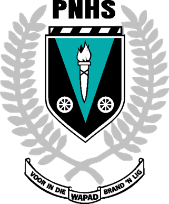 INPERKINGSTYDPERK 2020GRAAD 12SIKLUS 6 : 25 TOT 29 MEI 2020Die volgende werk moet asseblief deur die graad 12-leerders voltooi word gedurende die week van 25 tot 29 Mei Die addisionele notas, werkkaarte, skyfies ens. waarna daar by sommige vakke verwys word kan op die skool se webbladsy (www.pnhs.co.za) onder Akademie – Werksopdragte 2020 gevind word. Alternatiewelik kan u dit op D6 onder Huiswerk vind. NOVAKWERK1AFRIKAANSLeerders doen kontekstuele vrae rakende die epigraaf van Onderwêreld.Mis langvraag 7Vraag: Die tema, blindheid (nie-sien), word deur die handelingen dialoog van die karakters Miem, Meisie, Gertie en Konstabelin die drama ondersteun. Bespreek hierdie stelling in ’n opstel van400–450 woordeLeerders merk kontekstuele vrae rakende die epigraaf van Onderwêreld.Taalaktiwiteit vanuit vorige eksamenvraestel. (Juffrou Basson sal op die WhatsApp-groep voorsien.)Leerders merk taalaktiwiteit en langvraag 7. Alle bronne en memorandums word steeds op die WhatsApp-groep aan die leerders gestuur.Onthou om in te skryf vir die FAk-Ekspo, jou skryfstuk moet asb ‘n opskrif hê en die aantal woorde moet aangedui wees. Maak ook asb. seker dat jou naam, van, graad en klas duidelik aangedui is.  Stuur dan jou skryfstuk na ducarin17@gmail.com vir redigering.  2ENGLISH FALInstructions:Ensure you are on the Grade 12 English WhatsApp group for further information.Read all instructions and explanations given at the activities carefully before you attempt to answer the questions.Always try your best.Work in the appropriate script or on a paper that can be pasted into your script.Use your Platinum textbook unless a worksheet or question paper has been provided.Mark answers where a memo has been provided.Use the Language and Creative Writing notes, as well as the Poetry Guide provided in class as guidance for completing all activities.A Grade 12 Revision Booklet has been provided by the Department of Education. Work through it in your own time. Copy the link and paste into browser.https://www.dropbox.com/s/nvyjns7rigryt5e/Grade%2012%20Eng%20FAL%20Exam%20Revision%20Booklet.pdf?dl=0 Good luck!NB! ORAL- A speech and reading task has been handed out in term 1, if you still have to do your speech and prepared reading, you have to ensure that you are prepared as soon as schools reopen.TASKS:Join the Gr 12 Eng FAL class on Google classroom with the code rwaoynhComplete the poetry and short story quizzes Poetry:Mark the answers of the poems Sonnet 18 by William Shakespeare and Poem by Baroleng Seboni and make corrections.Short Story:Mark the answers of Transforming moments by Gcina Mhlope and make corrections.Language: Complete the activities on Tenses, Active and passive voice and reported speech in the worksheet provided.  Creative writing:Study the notes on writing an obituary and complete the activity.Gr 12 Eng 2505 x 33WISKUNDEAlle lesse op youtube PNHS Wiskunde kanaalStatistiekLes 1: Hersiening Gr 11 - Skewe en simmetriese data, Spreidingsdiagramme, Beste paslynLes 2: RegressielynLes 3: KorrelasieHuiswerk: Hersieningstoets Tema 11 bl 253 nr. 4, 5, 7, 8Onthou van 3 Hersieningstoetse oor Trig,Analities en Funksies wat verlede week gegee is. Dit is baie goeie hersiening om te sien of jy die werk verstaan wat jy nou op jou eie gedoen het.Epos jou antwoorde na carolyneramus@gmail.comSal dit merk en terugstuur saam met memo.4WISKUNDE GELETTERDHEIDGeagte Ouers en Leerders,Ek gebruik Google Classroom as platform om die verlore werk wat ons sou gedoen het, sou die skool hervat het op 31 Maart 2020.  Hierdie platform stel my in staat om deur middel van PowerPoint volledige lesse te plaas oor die verlore werk.  Die Google Classroom kode, indien dit gevra word is :  zefza5oVolledige antwoorde van die oefeninge in die handboek word verskaf sodat die leerders hulself kan kontrolleerHereksamen Vraestelle. Adendums en Memos vir 2016, 2017, 2018 en 2019 is reeds geplaas.Werk wat geplaas sal word vir 25 Mei tot 29 Mei :Meting : Hoofstuk 7 Bladsy 169Omtrek : Bl 169 tot 173Oppervlakte : Bl 174 tot 175Buite-oppervlakte : Bl 176 tot 177Volume : Bl 178 tot 1792017 Nasionale Senior Sertifikaat (Feb-Mar), Vraestel, Adendum en Memorandum.GroeteMnr Wynand Pienaar071-345-7107wynand2303@gmail.com5LEWENSORIËNTERINGMaak seker jou L.O. vakansie opdrag oor die Corona virus is gereed vir inhandiging die eerste Vrydag nadat jy met skool begin. Dit word hierdie week weer gelaai onder Gr 12 LO Opdrag 25056FISIESE WETENSKAPPEKyk na lesse met klank en vrae van oefeninge (vir die wie se boeke in sluitkassies is), antwoorde van oefeninge soos op Google classroom (GC) gekommunikeer.Chemie:Voltooi Ewewig en chemiese reaksies. (boek 2)Doen oefening 15 tot 19 en merk dit dan.Skryf klastoets en stuur terug.Begin dan met die nuwe afdelings van sure en basisse.Doen oefeninge 21, 25 en 26  en merk dit.Skryf klastoets en stuur terug.Leer definsies 44 tot by 54.7LEWENSWETENSKAPPEHersien “impak op die menslike omgewing.” Leerders het notas van menslike impak ontvang. Maak gebruik van die Graad 12 handboek: Verken vanaf bl. 269-276.Hersien homeostase Graad 11, maak gebruik van die notas soos op google classroom verskaf word.Doen die aktiwiteite vir die impak op die menslike omgewing soos aangedui op google classroom.Antwoorde vir nasorg vir die impak op die menslike omgewing sal teen 29 Mei 2020 verskaf word.Genevieve Mc Pherson-Geyser084 5266 483Fifim7@gmail.com8GEOGRAFIELeerders ontvang daagliks werk via Whatsapp asook Google Classroom.  Leerders word aangeraai om op die Google Classroom platform aan te sluit aangesien daar verskeie ekstra hulpbronne(soos videoskakels)  hierop gelaai word.  Die klaskode om aan te sluit: uxbz6obVir die week van 25 - 30 Mei gaan ons voort met die tema wat handel oor die Ekonomie.  Hoofstuk 4 & 5 sal voltooi word.9GESKIEDENISNasien van die volgende paragraafvrae: (Memorandums voorsien)Vraestel 1: Vraag 1 Kuba- Junie- Rekord - Eindeksamen Vraestel 1: Vraag 3 Swartmag- Junie- Rekord - Eindeksamen Gr 12 Gesk 250510IGOVoltooi oefensketse van Hoofstuk 5 en 6 (Bl. 44 – 53, en 54 – 63)Powerpoints en verduidelikings op Google classroom (Kode: pvogmhb)Hersien enige werk van hierdie jaar wat jy nog onseker is oor11GASVRYHEIDSTUDIESHoofstukke 11 en 16.Hersieningsvrae van die boonste vrae. 12REKENINGKUNDEVerduidelikings en antwoorde word op WhatsApp groepe deurgegee25/5 – Opdrag 7.626/5 – Opdrag 7.727/5 – Opdrag 7.928/5 – Opdrag 7.11 + 7.1429/5 – Opdrag 7.1513BESIGHEIDSTUDIESLeerders gebruik julle eksamen riglyne soos voor in julle boeke.Werk asseblief doelgerig en hard.Ek behou al die werk wat reeds vir julle deurgegee hier onder.  Let op dat as ek iets bygevoeg het na die laaste (Icon) dokument.Ek het die hele kwartaal twee se werk vir julle deurgestuur op 18 Maart 2020 deur die persone wat per groep aangewys was en doen ook so as ek iets byvoeg. Werk in hierdie tyd ook ou vraestelle uit.Ek heg ook die dokumente hieronder aan. Let wel daar is nie ’n memorandum beskikbaar gestel nie.  Ons sal dit merk as ons terug is by die skool.Al die aktiwiteite se antwoorde kom uit julle Gauteng Notas en gebruik ook die blouboek van Du Preez.Ek plaas vir julle ’n 2019 voorbereidende eksamenvraestel.  Werk die vrae uit wat tot dusvêr van toepassing is op kwartaal 1 en 2 se werk.Gr 12 Besigh 250514TOERISMELeerders moet die EEN skyfiereeks wat op die D6 gaan verskyn in hulle skrifte afskryf. Hierdie skyfie handel oor: UNESCO.Aktiwiteit 66.1 op BL 268 moet voltooi word.Werk sal ook op google classroom geplaas word waar leerder en onderwyser kommunikasie kan plaasvind indien daar enige onduidelikhede is. Die room key is die volgende kode: 3yvqf2hGr 12 Toerisme 250515ITOns kyk hierdie week verder na teorie. Kyk na die PowerPoint skyfies en notas wat per e-pos gestuur sal word. Werk deur die modules in die handboek en voltooi dan al die vrae van module 4.1 en 4.2 in jou skrif (aan die einde van elke module). Onthou om die datum en opskrif te skryf.Antwoorde van die vorige modules word ingesluit.Hou steeds aan om prakties te oefen.16RTTModule 2.2 en 2.3: Kyk na powerpoint aanbiedings op DVD en beantwoord die vrae aan die einde vandie modules in skrifte.Kyk gereeld na die video’s oor Word, Excel, HTML en Access.PAT Fase 2: Kry 25 mense se antwoorde op die vrae in jou vraelys. Indien jou vraelys verlore geraak het,kontak: cmkamffer@gmail.com. Ek sal jou vraelys per epos aanstuur. Dit moet afgehandel wees as julleskool toe kom. As jy nie 25 vraelyste kan druk nie, hou onderhoude met mense en skryf hullebesonderhede neer – enige manier maar tabelvorm werk goed, bv.Naam 	Van 	Geboortedatum  	Vraag1 	Vraag2 	Vraag3 	Vraag4 	Vraag5Skryf in jou tabel die vraag neer, anders moet jy later weer teruggaan na die vraelys, bv. In plaas van Vraag1 verkort jy jou vraag, bv. As jou eerste vraag iets is soos: “Is jy bereid om vrywillige hulp aan te bied tydens ‘n noodsituasie?” skryf net Bereid om te help, die Ja of Nee wat mense antwoord en die opskrifte wat jy in excel gaan tik gaan enigiemand laat verstaan wat beteken die verkorte vraag wat jy as‘n opskrif gebruik. Doen so met al jou vrae.Hierdie opsomming kan jy dan in excel gebruik as ons terug is by die skool. As jy 25 gedrukte vraelyste gaan gebruik, kan jy ook ‘n opsomming maak anders kan jy direk van die vraelyste af werk. Jy kan ook jou elektroniese vraelys versprei via epos en dit vandaar af opsom.Kry asseblief net 25 respondente want daar gaan nie tyd wees om mekaar se vraelyste in te vul as ons terug is by die skool nie.17VISUELE KUNSTema 5: Multimedia en nuwe media – handboek bl.188.  Verwys na mnr v Vuuren se notas op die webblad/D6.Gr 12 Kuns 2505